USF GME Root Cause AnalysisToolkitTHIS IS CONFIDENTIAL AND MAY NOT BE DISCUSSED OR SHARED OUTSIDE OF THE DEFINED WORKGROUPRoot cause analysis (RCA) is a structured method widely used in healthcare to analyze serious adverse events. The principal of an RCA is to identify underlying problems that increase the likelihood of errors, while avoiding the trap of focusing on mistakes by individuals.We will use THIS TOOLKIT in our virtual session. Please include any relevant information in this toolkit itself. Do not create an additional PowerPoint.A summary of our discussion and corrective actions will be shared with the USF GME Patient Safety Council and TGH Patient Safety Council.LEARNING OBJECTIVESParticipate in an interprofessional event analysis for an actual patient safety event.Understand one organization’s process for addressing reported events and their implementation of corrective actions.Use systems-based thinking to develop a causal statement.Create corrective actions for the developed causal statement.GROUND RULESAll perspectives are valued. Be respectful and listen with an open mind.No blaming or shaming. Consider “what can we do about the system to help this error from happening again”.What happens here, stays here. You will have access to sensitive and confidential information. Do not share any patient or case-specific information publicly. VIRTUAL EVENT ETIQUETTEBe engaged and interactive during this session. Follow virtual meeting etiquette. Allow one person to speak at a time. Use the chat window or raise hand function to ask questions or make comments. Mute your microphone when you are not speaking. Minimize background noise and distractions.Expand the computer window to full screen display for best view of documents being reviewed.GOAL: Engage trainees in a real time, interprofessional safety event analysis. 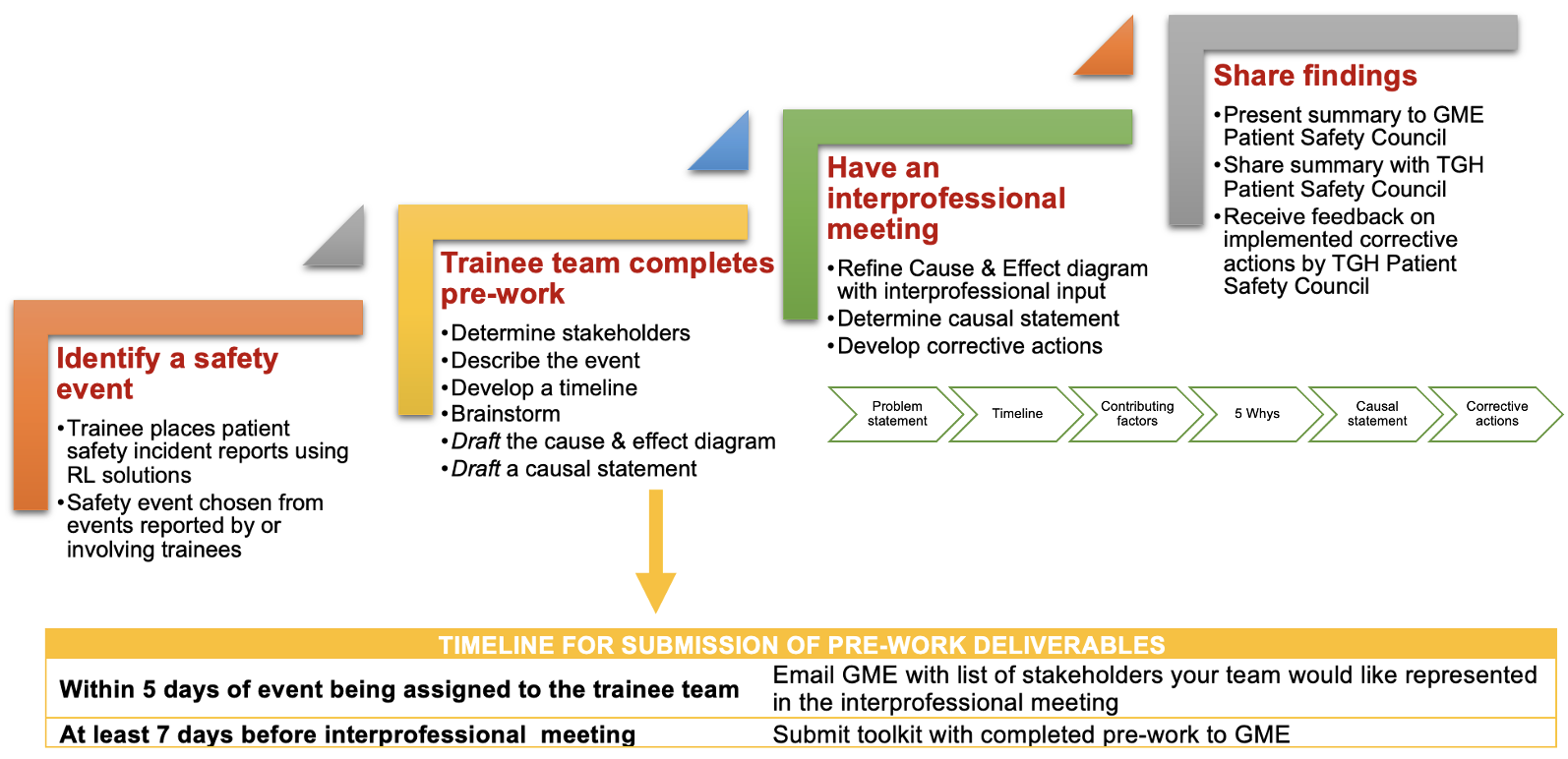 Involve stakeholders in your investigation. Examples of stakeholders to consider including are the front-line nurse and/or nurse manager, Physician (possibly multiple from different specialties), Pharmacy, IT or Informatics professional, Nurse tech or other support staff, Patient/Patient representative. Who were the actors involved?NOTE: Staff involved in the actual incident should NOT be members of the RCA team, but every attempt should be made to include someone who has a similar role as the involved staff (i.e., The physician who was caring for the patient should not be on the team but another physician from their group should be). ExampleThink about who was directly or indirectly involved in the event and list each role in the diagram below (not the exact people involved with the incident, rather representatives of each role). EMAIL GME WITH LIST OF STAKEHOLDERS YOUR TEAM WOULD LIKE REPRESENTED AT THE INTERPROFESSIONAL MEETING WITHIN 5 DAYS OF EVENT BEING ASSIGNED TO THE TRAINEE TEAM.NOTE: Staff involved in the actual incident should NOT be members of the RCA team, but every attempt should be made to include someone who has a similar role as the involved staff (i.e., the physician caring for the patient should not be part of the team, but another physician from their group should be). Determine if each role needs to be on the core team and/or if they should be interviewed by the team.  This is your opportunity to describe the important details of the event.Describe important details of the event (maximum 3 sentences).Example: Patient admitted from ED at 1am with sickle cell crisis on dilaudid PCA. PCA continued on admission and was ordered as high dose due to previously documented pain requirements. Pt sent from ED with PCA in place and current bag was continued until 10am. When new bag required, it was changed by nursing. Patient reported low pain scores throughout the day and evening. During physician chart review the next am, it was noted that the ml of dilaudid given calculated to 196mg over the last 24 hours. Nursing was contacted and reported that PCA pump was programmed for regular dosing, but high dose bag was installed. Write a 1-sentence, concise problem statement.Example: PCA pump set for wrong dosing regimen, so patient received four times the ordered amount of dilaudid Problem statement is factual (does not get into causation)You will need to review the chart and perform interviews to determine the timeline. In speaking with your subject matter experts, but curious! Ask about how a process is laid out, what goes well, what leaves room for error, what they think would help the process. Leverage your team. Think, what do you want to know? As you are interviewing involved staff, make note of what the defined best practices are. If a step in the current process deviates from that best practice, document that deviation in the timeline. Ask questions such as “What risks are there?” “What systems are in place?” “Were there competing priorities?” “What biases may be involved?”ExampleUse the following triggering factors to brainstorm “what happened” and identify the type of contributing factor. Use the following chart to make a timeline of events and acknowledge if there was a deviation from expected or best practice(s). As you think through this, ask yourself “what in the system or what behavior allowed this to happen?”Now that we have identified contributing factors, consider each deviation from best practice, and list contributing factors in the table below. Ask yourself what in the system allowed it to occur (“why did this happen”) until you reach something that is actionable. Sometimes it does not take asking this question 5 times to get to the “actionable why”. This “Actionable Why” is what you will use for your causal statements.NOTE: The problem statement is NOT the causal statement. Copy the problem statement into the top green box. List contributing factors and go into as much depth as possible as to the whys until you get to an actionable why.ExampleDose programming is not required with every bag change is an actionable “why”.List at least 3 potential contributing factors AND potential causation in the table below. Root cause analysis goes deep enough (i.e., 5 Whys exercise to an actionable “why”)NOTE: A sign that the root cause analysis didn’t go deep enough is if it sounds like “someone didn’t do something”. Ask RCA team to go back and ASK WHY “someone didn’t do something.” This issue is unique to this area (i.e., solutions do NOT need to be scaled to other areas) Causal statements are a standardized way to present what you consider to be the “root cause” of the event.They are always presented in the form: “Because of x (cause), y (event) occurred or was more likely to occur.”Example: Because the PCA dose programming check is not a required part of medication bag changes, medication overdose occurred.What is the cause (x or contributing factor actionable why)?What is the event that is being investigated from the problem statement (y)? Write your causal statement in the form of: Because of (x cause), (y event) occurred or was more likely to occur.Write an example of 1 causal statement from the corrective actions table.This step will be completed as a group in the Interprofessional meeting.Each causal statement should have a corrective action associated with it. It is important that when you are considering corrective actions that you think about how compliance with the action implementation will be measured, as well as who will be responsible for implementation and monitoring. Solicit input from frontline staff and subject matter experts about what could be put into place to prevent this same event from occurring again.Stronger actions are actions that make it easier if not impossible to do the wrong thing (see chart below). ExampleCopy the causal statement into the top of this table and recommend at least one corrective action. Corrective actions DO address the root cause(s). Corrective actions DO prevent recurrence.      	NOTE: Assume that human error is inherent to the process. If the corrective actions do not prevent recurrence, consider if there is an increased likelihood that errors will be caught before they reach the patient. Strengths of action ARE appropriately reflected in the table. There IS appropriate representation of action hierarchy (i.e., weak, intermediate, strong) NEXT STEPS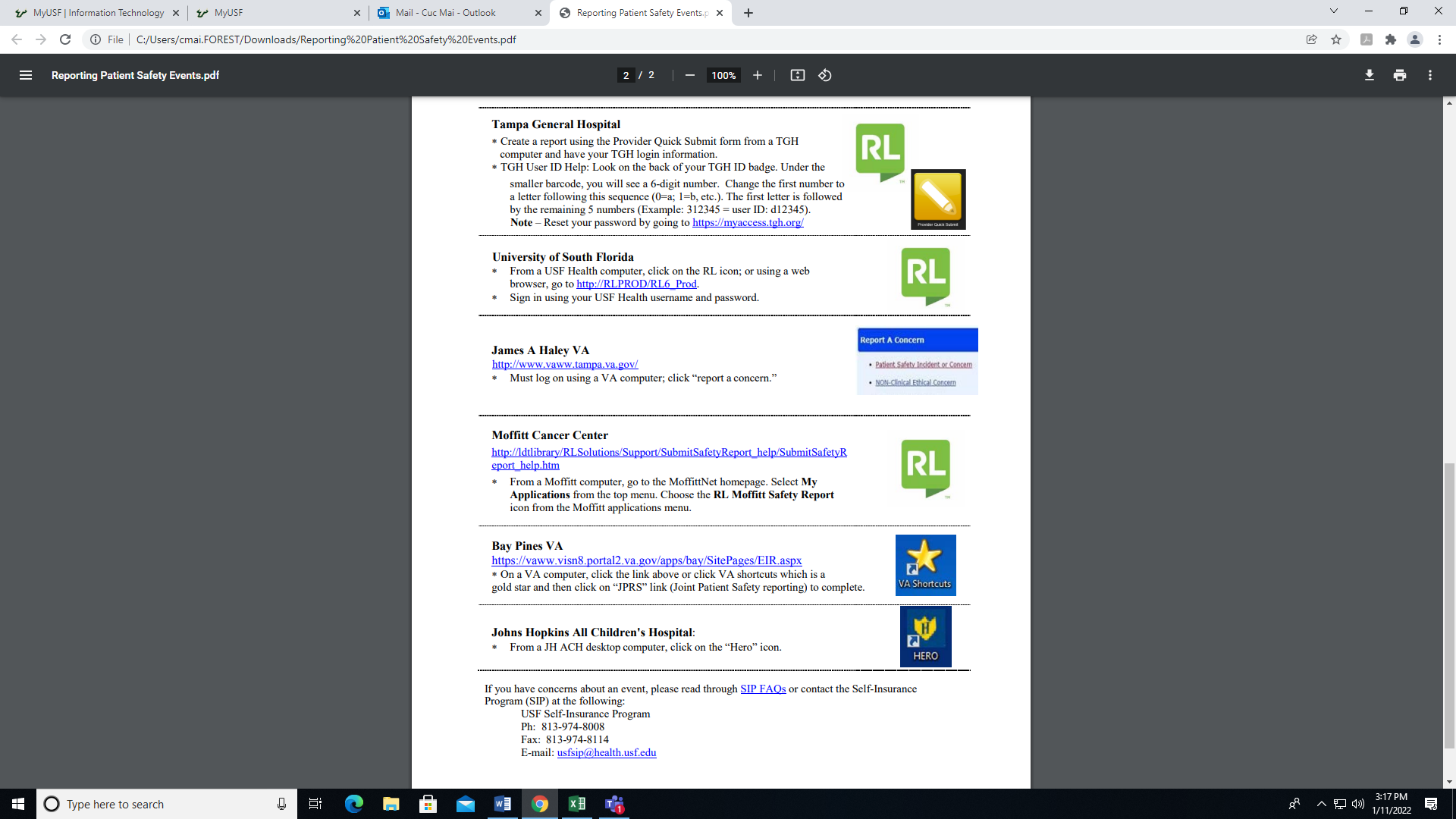 CARING FOR PEOPLE WHO CARE FOR PEOPLEAfter an adverse event, the healthcare workers involved may experience blame, shame, guilt, isolation, physical effects, self-doubt, and other negative effects. When this impacts us significantly, it is referred to as the “second victim effect. Blame and shame do not create change in the system and as a learning organization on a high reliability organization journey, ensuring we apply emotional first aid is essential to moving on. If you find yourself experiencing this effect, please reach out to the USF GME Second Victim Mentorship Program by contacting Dr. Melzer (emelzer@usf.edu ).	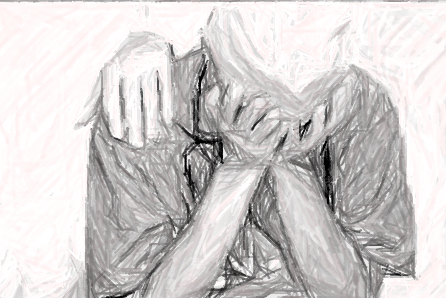 Useful definitionsCausal factors. Factors that may have shaped the outcome of an event.Contributing factors. Any factor that may have contributed to the event occurrence, but mitigation of this factor alone will not prevent the event from reoccurring.Event. An incident that reached the patient whether the patient was harmed. (Example: A patient is given an expired medication. This is considered an event even if the patient was not harmed.)Near miss. Otherwise known as a "close call," because an action intercedes to prevent the incident. It can also be purely by chance that the incident did not occur. (Example: Upon retrieving a medication from the PYXIS, the nurse notices that the medication is expired and does not administer the medication.)Root cause. The most systemic cause of the incident.Sentinel event. "A patient safety event (not primarily related to the natural course of the patient's illness or underlying condition) that reaches a patient and results in death, permanent harm, or severe temporary harm.  Sentinel events are a subcategory of adverse events." (TJC)Serious reportable events. The National Quality Forum (NQF) has developed and endorsed a set of serious, preventable, and harmful clinical events to provide a standard in healthcare that identifies, at a minimum, events that should be reported, assessed, and measured to help ensure safe care.Unsafe condition. A circumstance that increases the likelihood of an event occurring. (Example: Expired medications are not removed from the pharmacy on a routine basis.)Useful reference:  National Patient Safety Foundation. RCA2 Improving Root Cause Analyses and Actions to Prevent Harm.  Version 2. January 2016.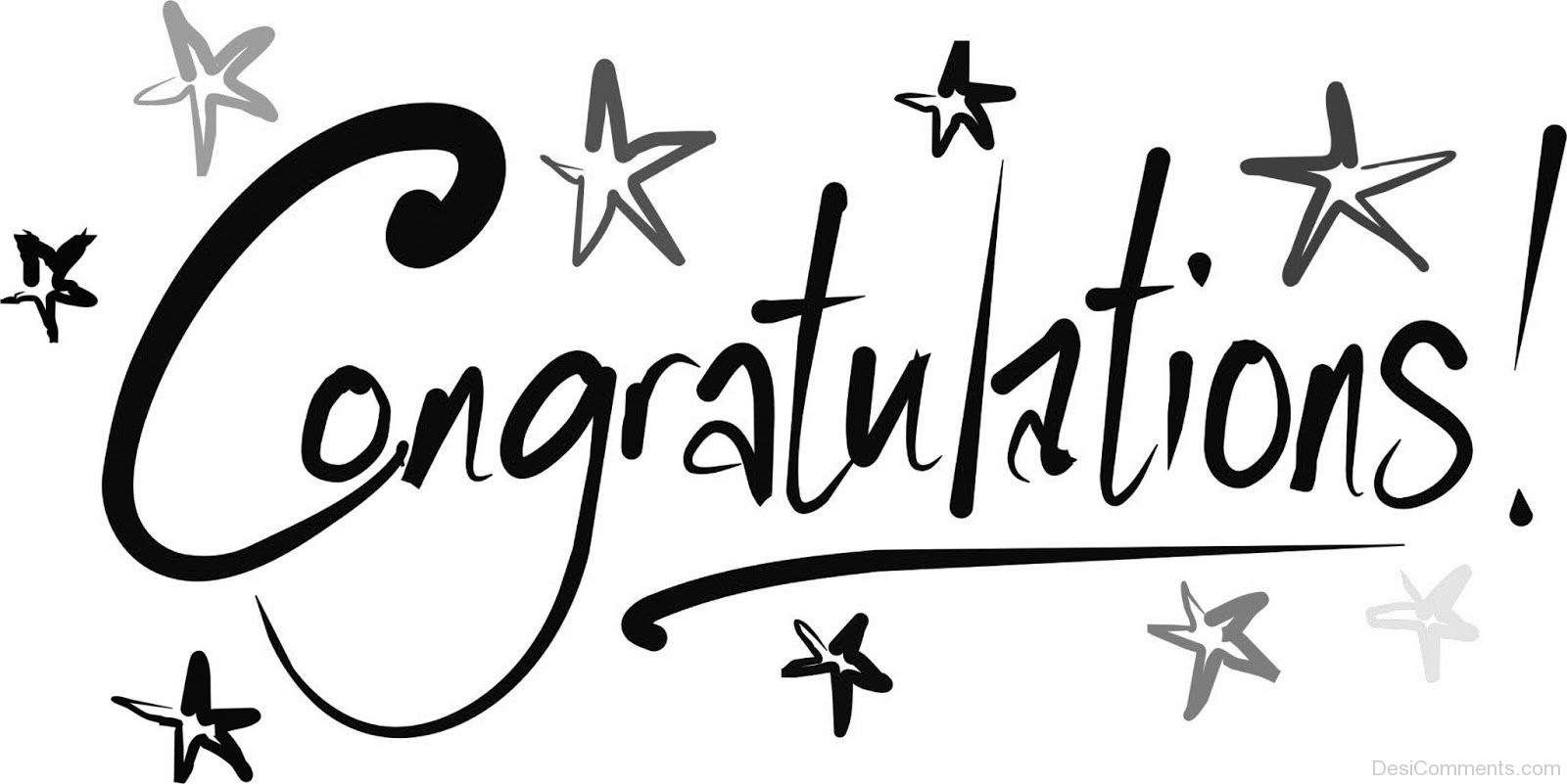 You have completed a Root Cause Analysis!!!A big thank you to our Core team, Interprofessional partners, & Program and Department leadership!Date of event analysis presentationProgramGME participantsInterprofessional partnersRCA facilitatorsJaimie WeberElizabeth PeekMaya BalakrishnanCuc MaiLeadership supportTeam Member?Interview?Subject matter expert on the event or close call process being evaluatedYesYes IF not a team memberIndividual not familiar with the event or close call processYesNoLeader well versed in the RCA processYesNoStaff directly involved in the eventNoYesFront line staff working in the areaYesYesPatient involved in the eventNoYesFamily of patient involved in the eventNoYesPatient representativeYesYesRoleParticipant representative in event analysisTeam member?Interview?PhysicianJaimie Weber Yes   No Yes   NoFloor nurseCuc Mai Yes   No Yes   NoPharmacistElizabeth Melzer Yes   No Yes   NoIT representativeMaya Balakrishnan Yes   No Yes   NoPatient Safety SpecialistNicole Justice Yes   No Yes   NoRoleParticipant representative in event analysisTeam member?Interview? Yes   No Yes   No Yes   No Yes   No Yes   No Yes   No Yes   No Yes   No Yes   No Yes   No Yes   No Yes   No Yes   No Yes   No Yes   No Yes   NoDOsDON’TsBe succinct Include each of the following:Basic description of the process leading up to the eventInvolved staffEvent itselfAny subsequent actions taken, or knowledge gainedDo not write as a dramatic novel. This is an inappropriate avenue for personal grievances or laying blameEvent(Description and response)Deviationsfrom expected or best practiceWhat is the perceived risk?Identify type of contributing factorsPatient presents with SSC requiring PCA Dilaudid PCA initiated at regular concentrationChart review not completed to determine previous requirementsPatient would receive too high dose Bias toward perceived previous pain threshold Admission orders placed and PCA continued but at high dose given previous requirements (0100 HD1)No regular check up on patient pain level Patient would continue to receive too high dose Staffing overnight doesn’t allow regular check in with patient. Order continues over 12 hours without requiring re-order.  PCA refilled with concentrated Dilaudid (1027, 1635, 2227 HD1 and 0220 HD2)Bag of dilaudid was verified but pump programming was notPatient given high dose dilaudid instead of regular dosePump is the same fit for high and regular dose bag. Pump programming doesn’t require verification to start infusion. Physician noted on chart review that patient received almost 200mg of dilaudid in previous 24 hours (0730 HD2)Four times the recommended dose of dilaudid givenHypoxic respiratory failure, falls, encephalopathy, deliriumPump doesn’t have a hard stop or override function for such high, potential toxic doses and likely doesn’t alert/beep until the bag runs out. Physician spoke with nursing staff about discrepancy.  Nursing staff checked pump and noted that the pump was set for regular concentration of dilaudid but had high dose bag installed.Delayed time to stop infusion from time physician noted dose discrepancy Patient continued to get high doses despite knowing this was incorrectIdentified the problem at shift change, unclear if order was placed or just a verbal order PCA dosing was fixedCATEGORY: HUMAN FACTORS. Examples of contributing factors below.CATEGORY: TASK OR PROCEDURAL FACTORS. Examples of contributing factors below.CATEGORY: TEAMWORK-RELATED FACTORS. Examples of contributing factors below.CATEGORY: TECHNOLOGY, EQUIPMENT, OR SUPPLY FACTORS. Examples of contributing factors below.CATEGORY: MANAGEMENT-RELATED FACTORS. Examples of contributing factors below.CATEGORY: WORK OR ENVIRONMENT FACTORS. Examples of contributing factors below.CATEGORY: PATIENT FACTORS. Examples of contributing factors below.Event(Description and response)Deviationsfrom expected or best practiceWhat is the perceived risk?Identify type of contributing factorsProblem statement: PCA pump set for wrong dosing regimen, so patient received four times the ordered amount of dilaudidProblem statement: PCA pump set for wrong dosing regimen, so patient received four times the ordered amount of dilaudidProblem statement: PCA pump set for wrong dosing regimen, so patient received four times the ordered amount of dilaudidCONTRIBUTING FACTOR #1CONTRIBUTING FACTOR #2CONTRIBUTING FACTOR #3High dose dilaudid loaded in pump set for normal dosing regimenCaused by ¯Caused by ¯Caused by ¯PCA dosing not checkedCaused by ¯Caused by ¯Caused by ¯Dose programming is not required with every bag changeCaused by ¯Caused by ¯Caused by ¯ Is the last “why” is actionable? Is the last “why” is actionable? Is the last “why” is actionable?Problem statement: Problem statement: Problem statement: CONTRIBUTING FACTOR #1CONTRIBUTING FACTOR #2CONTRIBUTING FACTOR #3Caused by ¯Caused by ¯Caused by ¯Caused by ¯Caused by ¯Caused by ¯Caused by ¯Caused by ¯Caused by ¯ Is the last “why” is actionable? Is the last “why” is actionable? Is the last “why” is actionable?CONTRIBUTING FACTOR #4CONTRIBUTING FACTOR #5CONTRIBUTING FACTOR #6Caused by ¯Caused by ¯Caused by ¯Caused by ¯Caused by ¯Caused by ¯Caused by ¯Caused by ¯Caused by ¯ Is the last “why” is actionable? Is the last “why” is actionable? Is the last “why” is actionable?1.Causeà Something2.EffectàLeads to something3.EventàWhich increases the likelihood that the adverse event will occurRules for developing causal statements1#1: Clearly show the “cause and effect” relationship.Incorrect: RN was fatigued.Correct: RN worked three 16-hour shifts, which led to fatigue and increased risk of misreading…#2: Use specific and accurate descriptors for what occurred, rather than negative and vague descriptors.Incorrect: Manual was poorly written.Correct: Manual had 8-point font and no illustrations; staff didn’t use it; increased likelihood of incorrect…#3: Human errors must have a preceding cause.Incorrect: RN selected wrong dose; patient overdosed.Correct: Drugs in CPOE are presented without sufficient space between doses, increasing chance of wrong dose and overdose.#4: Violations of procedure are not root causes but must have a preceding cause.Incorrect: Resident didn’t follow procedure timeout prior to paracentesis.Correct: Noise and confusion on floor, with pressures for pending admissions, increased chance that timeout protocol would be missed.#5: Failure to act is only causal when there is a pre-existing duty to act.Incorrect: Fellow did not check STAT order results.Correct: No protocol for notification of abnormal STAT order results increased the likelihood that STAT order results are missed.1 Adapted from the National Patient Safety FoundationCausal statement: Because the PCA dose programming check is not a required part of medication bag changes, medication overdose occurred.Causal statement: Because the PCA dose programming check is not a required part of medication bag changes, medication overdose occurred.Causal statement: Because the PCA dose programming check is not a required part of medication bag changes, medication overdose occurred.Corrective actionStrength of actionPotential measures1.  Program pumps to require a verification of dosing with every bag changeStrongPCA bag changes with dose programming verification / total number of PCA bag changesACTION HIERARCHYACTION HIERARCHYACTION HIERARCHYACTION HIERARCHYSTRONGINTERMEDIATEINTERMEDIATEWEAKArchitectural/physical plant changesNew devices with usability trainingEngineering control (forcing function)Simplify processesStandardize equipment or processTangible involvement by leadershipRedundancyIncrease staffing/decrease workloadSoftware enhancements/ modificationsEliminate/ reduce distractionsEducation using simulation-based training with periodic refresher sessions and observationsChecklist/cognitive aidsEliminate look- and sound-alikesStandardized communication toolsEnhanced documentation, communicationDouble checksWarningsNew procedure/ memorandum/ policyTrainingCausal statement:Causal statement:Causal statement:Corrective actionStrength of actionPotential measuresACTION HIERARCHYACTION HIERARCHYACTION HIERARCHYACTION HIERARCHYSTRONGINTERMEDIATEINTERMEDIATEWEAKArchitectural/physical plant changesNew devices with usability trainingEngineering control (forcing function)Simplify processesStandardize equipment or processTangible involvement by leadershipRedundancyIncrease staffing/decrease workloadSoftware enhancements/ modificationsEliminate/ reduce distractionsEducation using simulation-based training with periodic refresher sessions and observationsChecklist/cognitive aidsEliminate look- and sound-alikesStandardized communication toolsEnhanced documentation, communicationDouble checksWarningsNew procedure/ memorandum/ policyTraining